Resultados GeraisA disciplina de Artes em Língua Inglesa da 5ª série permite aos alunos mostrar suas conquistas em 50 competências relacionadas a 10 Aprendizagens Essenciais. [Nome do(a) Aluno(a)] dominou __ dessas 50 competências durante a primavera de 2023. De modo geral, o domínio de [Nome do(a) Aluno(a)] em Artes em Língua Inglesa se enquadrou em ______ das quatro categorias de desempenho: ______________. As competências específicas que [Nome do(a) Aluno(a)] tem e não dominou podem ser encontradas no Perfil de Aprendizagem de [Nome do(a) Aluno(a)].em desenvolvimento	próximo do objetivoobjetivo alcançado	avançadoÁreaOs gráficos de barra resumem a porcentagem de competências dominadas por área. Nem todos os alunos testam todas as competências devido à disponibilidade de conteúdos em diferentes níveis por padrão.ELA.C1.1: Determinar elementos fundamentais do texto __%Dominou _ das 5 competênciasELA.C1.2: Interpretar textos	__%Dominou ___ das 25 competências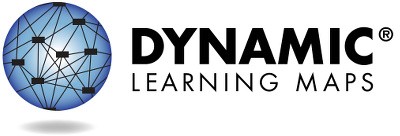 Página 1 de 2Para obter mais informações, incluindo recursos, acesse https://dynamiclearningmaps.org/states.c A Universidade de Kansas. Todos os direitos reservados. Somente para fins educacionais. Não pode ser usado para fins comerciais ou outras finalidades sem permissão. "Dynamic Learning Maps" é uma marca registrada da Universidade de Kansas.Perfil de Desempenho (continuação)ELA.C1.3: Integrar ideias e informações do texto__%ELA.C2.1: Usar a escrita para se comunicar    +Nenhuma Aprendizagem foi avaliada nesta Área.Mais informações sobre o desempenho de [Nome do(a) Aluno(a)] em cada Aprendizagem Essencial que compõe as Áreas estão localizadas no Perfil de Aprendizagem.Para obter mais informações, incluindo recursos, acesse https://dynamiclearningmaps.org/states.	Página 2 de 2O desempenho de [Nome do(a) Aluno(a)] nas Aprendizagens Essenciais de Artes em Língua Inglesa da 5ª série está resumido abaixo. Essa informação é baseada em todos os testes de DLM que [Nome do(a) Aluno(a)] realizou durante a primavera de 2023. [Nome do(a) Aluno(a)] foi avaliado(a) em __ das 10 Aprendizagens Essenciais e __ das 4 Áreas esperadas na 5ª série.Demonstrar o domínio de um Nível durante a avaliação pressupõe o domínio de todos os Níveis anteriores na Aprendizagem Essencial. Esta tabela descreve quais competências seu (sua) filho(a) demonstrou na avaliação e como essas competências se comparam às expectativas do nível de ensino.Níveis dominados este anoNenhuma evidência de domínio nesta Aprendizagem EssencialAprendizagem Essencial não testadaPágina 1 de 2Este boletim pretende servir como uma fonte de evidência única em um processo de planejamento pedagógico. Os resultados são baseados apenas nas respostas fornecidas na avaliação de primavera do final do ano. Como seu (sua) filho(a) pode demonstrar conhecimentos e competências de maneira diferente em todas as situações, os resultados estimados de domínio mostrados aqui talvez não representem totalmente o que seu (sua) filho(a) sabe e pode fazer.Para obter mais informações, incluindo recursos, acesse https://dynamiclearningmaps.org/states. c A Universidade de Kansas. Todos os direitos reservados. Somente para fins educacionais. Não pode ser usado para fins comerciais ou outras finalidades sem permissão. "Dynamic Learning Maps" é uma marca registrada da Universidade de Kansas.Níveis dominados este anoNenhuma evidência de domínio nesta Aprendizagem EssencialAprendizagem Essencial não testadaPágina 2 de 2Para obter mais informações, incluindo recursos, acesse https://dynamiclearningmaps.org/states.Nível Estimado de DomínioNível Estimado de DomínioNível Estimado de DomínioNível Estimado de DomínioNível Estimado de DomínioNível Estimado de DomínioNível Estimado de DomínioÁreaAprendizagem Essencial1234 (Objetivo)5ELA.C1.1ELA.EE.RL.5.1Compreender nomes de objetosIdentificar os principais eventos em uma história familiarIdentificar personagens, cenários e eventos importantesIdentificar palavras que respondam a perguntas explícitasIdentificar detalhes que respondam a perguntas explícitasELA.C1.2ELA.EE.RL.5.6Identificar pessoas, objetos, lugares ou eventos familiaresIdentificar ações de personagensIdentificar o narradorIdentificar o ponto de vista do narradorIdentificar os sentimentos ou pensamentos do narradorELA.C1.2ELA.EE.RI.5.2Identificar pessoas, objetos, lugares ou eventos familiaresIdentificar ilustrações de um texto familiarIdentificar detalhes concretos em um texto informativoIdentificar a ideia principal implícita em um texto informativoIdentificar os principais detalhes que apoiam a ideia principalELA.C1.2ELA.EE.RI.5.4Identificar pessoas, objetos, lugares ou eventos familiaresIdentificar os usos das palavras no mundo real Identificar o significado de uma palavra inequívocaAtribuir significado a palavras/frases específicas do domínioAssociar a escolha da palavra ao significado textualNível Estimado de DomínioNível Estimado de DomínioNível Estimado de DomínioNível Estimado de DomínioNível Estimado de DomínioNível Estimado de DomínioNível Estimado de DomínioÁreaAprendizagem Essencial1234 (Objetivo)5ELA.C1.2ELA.EE.RI.5.8Reconhecer itens idênticosIdentificar relações entre detalhes concretosIdentificar pontos correlatos em um texto informativoIdentificar a relação entre os pontos e justificativasIdentificar os pontos de apoio de um textoELA.C1.2ELA.EE.L.5.4.aIdentificar objetosIdentificar o significado das palavrasIdentificar a definição das palavrasIdentificar palavras ausentes utilizando o contexto da fraseIdentificar palavras ausentes utilizando o contexto do textoELA.C1.3ELA.EE.RL.5.9Compreender nomes de objetosIdentificar características e palavras descritivasIdentificar as ações de um personagem e as respectivas consequênciasComparar narrativasIdentificar semelhanças e diferenças entre textos similaresELA.C1.3ELA.EE.RI.5.3Compreender nomes de objetosIdentificar características e palavras descritivasIdentificar um detalhe concreto em um texto informativoComparar detalhes importantesComparar e contrastar os detalhes de um textoELA.C2.1ELA.EE.W.5.2.bIdentificar pessoas, objetos, lugares e eventosIdentificar palavras descritivasIdentificar detalhes relacionados a experiências pessoaisFornecer fatos e detalhes relacionados a um temaDescrever um ou mais fatos ou detalhes sobre um temaELA.C2.1ELA.EE.W.5.2.aIndicar uma escolha entre dois objetosDemonstrar compreensão das perguntas com pronomes interrogativosEscrever fatos e detalhes sobre um temaApresentar e transmitir informações sobre um temaApresentar e escrever informações sobre um tema